  		  KY-Heritage Hotel, Dongdaemun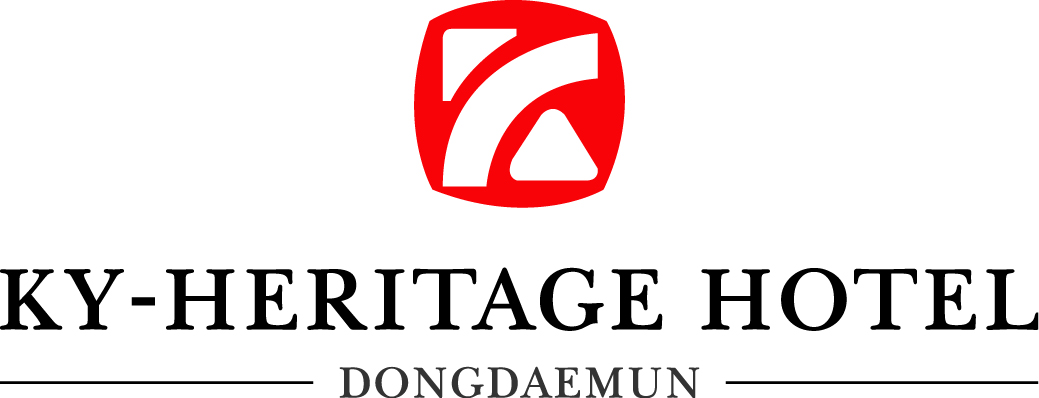 226 Jangchoondan-ro, Jung-gu, Seoul, South KoreaPhone: +82-2-2198-1212 Fax: +82-2-2268-3067 Email: rsvn@ky-heritage.comHOTEL RESERVATION REQUEST FORM2016  Performing Arts Market in Seoul , South KoreaPlease be so kind to fill the below reservation form and send it to hotel reservation department via fax or email. Your reservation confirmation letter will be sent within 48hours after receiving this form.1) Guest Information2) Reservation Requirement3) Terms and Conditions4) Reservation Guarantee I hereby accept the reservation terms & conditions, and confirm my booking request. Signature                                              Date                              Last Name (Prof./Dr./Mr./Mrs./Miss) :Last Name (Prof./Dr./Mr./Mrs./Miss) :First Name: First Name: Country: Country: Country: Country: Phone No.:Email:Email:Fax:Arrival Date: __________ , October , 2016Arrival Date: __________ , October , 2016Departure Date: __________ , October , 2016Departure Date: __________ , October , 2016Company:  Company:  Company:  Company:  Special Request: Special Request: Special Request: Special Request: Room TypeRate (per night)OccupancyRemarks□ Standard King(24.9m²)KRW 100,000□ 1 person∙ 1 double bed∙ Maximum occupancy: 2 people□ Standard King(24.9m²)KRW 100,000□ 2 people∙ 1 double bed∙ Maximum occupancy: 2 people□ Superior Twin(26.2m²)KRW 110,000□ 1 person∙ 1 double bed∙ Maximum occupancy: 3 people□ Superior Twin(26.2m²)KRW 110,000□ 2 people∙ 1 double bed∙ Maximum occupancy: 3 people□ Superior Twin(26.2m²)KRW 110,000□ 3 people∙ 1 double bed∙ Maximum occupancy: 3 people□ Deluxe King(29.6m²)KRW 120,000□ 1 person∙ 1 double bed∙ Maximum occupancy: 2 people□ Deluxe King(29.6m²)KRW 120,000□ 2 people∙ 1 double bed∙ Maximum occupancy: 2 people□ Deluxe Twin(26.7m²)KRW 120,000□ 1 person∙ 1 double bed & 1 single bed∙ Maximum occupancy: 3 people□ Deluxe Twin(26.7m²)KRW 120,000□ 2 people∙ 1 double bed & 1 single bed∙ Maximum occupancy: 3 people□ Deluxe Twin(26.7m²)KRW 120,000□ 3 people∙ 1 double bed & 1 single bed∙ Maximum occupancy: 3 people□ Deluxe Triple(28.2m²)KRW 140,000□ 1 person∙ 3 single bed∙ Maximum occupancy: 3 people□ Deluxe Triple(28.2m²)KRW 140,000□ 2 people∙ 3 single bed∙ Maximum occupancy: 3 people□ Deluxe Triple(28.2m²)KRW 140,000□ 3 people∙ 3 single bed∙ Maximum occupancy: 3 people* The room rates are exclusive of 10% of V.A.T* The daily breakfast (KRW 13,200 per person) is not included in the room rates.* Our check in time is after 14:00 and check out time is 12:00 PM* Complimentary one bottles of mineral water daily* Complimentary Wi-Fi Internet access* Complimentary 24hours fitness center* Non-Smoking Room* The room rates are exclusive of 10% of V.A.T* The daily breakfast (KRW 13,200 per person) is not included in the room rates.* Our check in time is after 14:00 and check out time is 12:00 PM* Complimentary one bottles of mineral water daily* Complimentary Wi-Fi Internet access* Complimentary 24hours fitness center* Non-Smoking Room* The room rates are exclusive of 10% of V.A.T* The daily breakfast (KRW 13,200 per person) is not included in the room rates.* Our check in time is after 14:00 and check out time is 12:00 PM* Complimentary one bottles of mineral water daily* Complimentary Wi-Fi Internet access* Complimentary 24hours fitness center* Non-Smoking Room* The room rates are exclusive of 10% of V.A.T* The daily breakfast (KRW 13,200 per person) is not included in the room rates.* Our check in time is after 14:00 and check out time is 12:00 PM* Complimentary one bottles of mineral water daily* Complimentary Wi-Fi Internet access* Complimentary 24hours fitness center* Non-Smoking RoomRate (1pax)OccupancyRemarks□ BreakfastKRW 13,200_____ person∙ Buffet∙ 10% Surtax is included* Cancellation within 48 hours before your arrival date is subject to one night’s charge of room on your credit card.* If the person holding reservation is not paying for the charges, Third Party Credit Card Authorization Form must be sent to hotel via fax or email. ( Please contact hotel for detailed process )* In case of no show, one night charge will be applied to your credit card.A valid credit card must be required in order to guarantee the reservation and It will be pre-authorized for 1night charge prior to your arrival.A valid credit card must be required in order to guarantee the reservation and It will be pre-authorized for 1night charge prior to your arrival.Card: □ Amex  □ Diners   □ Master   □ Visa    □ JCB4 digit # for AMEX:  _  _  _  _Card Number: Expiry Date: